Publicado en Alcalá de Henares (Madrid). España. el 06/10/2015 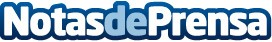 MobileFleet: Control y gestion de flotas GPSLa revolución ha comenzado. Reduce el consumo de combustible un 5%.Datos de contacto:Raúl González918796749Nota de prensa publicada en: https://www.notasdeprensa.es/mobilefleet-control-y-gestion-de-flotas-gps Categorias: Telecomunicaciones Madrid Logística Innovación Tecnológica http://www.notasdeprensa.es